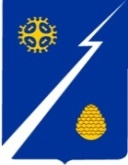 Главагородского поселения ИзлучинскНижневартовского районаХанты-Мансийского автономного округа-ЮгрыПОСТАНОВЛЕНИЕот 31.12.2015								                         № 4пгт. ИзлучинскВ соответствии с решением Совета депутатов городского поселения Излучинск от 17.12.2014 № 80 «О бюджете поселения на 2015 год                               и плановый период 2016 и 2017 годов» (с изменениями от 18.12.2015),                       в целях уточнения объема финансирования мероприятий программы:	1. Внести изменения в постановление главы поселения от 01.12.2014  № 2 «Об утверждении ведомственной целевой программы «Обеспечение реализации полномочий Совета депутатов городского поселения Излучинск на 2014-2017 годы», изложив приложение к постановлению в новой редакции согласно приложению.2. Настоящее постановление вступает в силу после его официального размещения (опубликования) на официальном сайте органов местного самоуправления городского поселения Излучинск.3. Контроль за выполнением постановления оставляю за собой.Глава поселения                                                                               И.В. Заводская Приложение к постановлениюглавы поселенияот 31.12.2015 № 4«Приложение к постановлениюглавы поселенияот 01.12.2014 № 2Ведомственная целевая программаСовета депутатов городского поселения Излучинск «Обеспечение реализации полномочий Совета депутатов городского поселения Излучинск на 2014-2017 годы»Паспорт ведомственной целевой программы1. Характеристика задач, решение которых осуществляется путем реализации ПрограммыВ соответствии с уставом городского поселения Излучинск Совет поселения является органом местного самоуправления муниципального образования городское поселение Излучинск, обладает правами юридического лица и является казенным учреждением, образуемым для осуществления управленческих функций.Руководителем учреждения является глава поселения, осуществляющий свои полномочия на постоянной основе.Совет поселения осуществляет полномочия, отнесенные к полномочиям представительного органа муниципального образования федеральными законами, законами Ханты-Мансийского автономного округа – Югры, уставом и муниципальными правовыми актами поселения.Организацию реализации полномочий Совета поселения осуществляет глава поселения и аппарат Совета поселения.Принятие Федерального закона от 06.10.2003 № 131-ФЗ «Об общих принципах организации местного самоуправления в Российской Федерации» стимулировало процесс реформирования органов местного самоуправления, и, как следствие, необходимость качественного обеспечения деятельности органов местного самоуправления для выполнения ими полномочий в соответствии с действующим законодательством приобрело особую актуальность и практическую значимость. Это определяет необходимость разработки новых подходов к развитию системы обеспечения деятельности органов местного самоуправления и оценки его эффективности. 	В соответствии с Бюджетным посланием Президента Российской Федерации от 13.06.2013 «О бюджетной политике в 2014-2016 годах» одним из таких подходов является переход преимущественно к программно-целевым методам бюджетного планирования, обеспечивающим прямую взаимосвязь между распределением бюджетных ресурсов и фактическими или планируемыми результатами их использования.Программа разработана в соответствии с постановлением администрации городского поселения Излучинск от 10.12.2013 № 331         «О ведомственных целевых программах городского поселения Излучинск»  (с изменениями от 12.09.2014).Финансирование деятельности Совета поселения для выполнения задач Программы осуществляется за счет средств бюджета городского поселения Излучинск. 2. Основные цели и задачи Программ, сроки ее реализацииЦелью Программы является создание условий для обеспечения эффективности деятельности Совета поселения в соответствии с федеральными законами, законами Ханты-Мансийского автономного округа – Югры, уставом и муниципальными правовыми актами поселения.Для достижения поставленной цели необходимо выполнение следующей задачи:финансовое, организационное и материально-техническое обеспечение деятельности Совета поселения.	Срок реализации программы: 2014-2017 годы.3. Ожидаемые конечные, а также непосредственные результаты реализации Программы4. Перечень и описание программных мероприятийПеречень мероприятий Программы разработан на основе предварительного анализа материально-технических, финансовых, кадровых ресурсов и задач, определенных данной Программой.В течение срока реализации Программы предлагается осуществить следующие основные мероприятия:1. Оплата труда, начисления на выплату по оплате труда, гарантии                  и компенсации работникам Совета поселения. 2. Оплата командировочных расходов; обеспечение услугами связи,                в том числе почтовыми расходами; организация работ по содержанию имущества; обеспечение оборудованием, мебелью, оргтехникой, средствами связи, расходными материалами, канцелярскими и хозяйственными принадлежностями, конвертами, подпиской на периодические издания; расходы на ежегодную диспансеризацию лиц, замещающих должности муниципальной службы, ежегодный медосмотр служащих, обучающие семинары, полиграфические работы, обеспечение и сопровождение программных продуктов.Перечень мероприятий ведомственной целевой программы5. Механизм реализации ПрограммыКомплексное управление реализацией Программы осуществляет Совет поселения, а именно:обеспечивает реализацию Программы;проводит мониторинг выполнения программных мероприятий;несет ответственность за реализацию и конечные результаты Программы;формирует и представляет в управление по экономике и финансам администрации поселения отчет о ходе реализации Программы ежегодно, не позднее 10 марта текущего года.Финансирование расходов на реализацию Программы осуществляется в порядке, установленном для исполнения бюджета поселения.При реализации Программы возможно возникновение следующих рисков невыполнения программных мероприятий и недостижения запланированных результатов:изменение законодательства Российской Федерации и автономного округа;изменение прогноза социально-экономического развития поселения;ограниченность средств бюджета поселения.При необходимости Совет поселения вносит уточнения перечня программных мероприятий, сроков их реализации, а также объемов финансирования.6. Обоснование потребностей в необходимых ресурсах для реализации ПрограммыДля реализации мероприятий в рамках настоящей Программы возникает потребность в объеме необходимых ресурсов на:обеспечение выплаты заработной платы и прочих выплат работникам;обеспечение исполнения гарантий работникам, предусмотренных действующим законодательством;обеспечение работников необходимым оборудованием, оргтехникой, материально-техническими средствами, необходимыми для стабильного функционирования, исполнения ими полномочий и должностных обязанностей.Средства запланированы исходя из численности работников,                                в количестве 1 штатной единицы, в соответствии с Трудовым кодексом РФ, постановлением Правительства Ханты-Мансийского автономного округа – Югры от 24.12.2004 № 333-п «О нормативах формирования расходов                     на оплату труда депутатов, выборных должностных лиц местного самоуправления, осуществляющих свои полномочия на постоянной основе,  и муниципальных служащих в Ханты-Мансийском автономном округе – Югре», уставом городского поселения Излучинск, решением Совета поселения от 23.06.2008 № 26 «О гарантиях осуществления полномочий лиц, замещающих муниципальные должности в городском поселении Излучинск» (с изменениями на 05.09.2013 № 372). ».О внесении изменений в постановление главы поселения от 01.12.2014 № 2 «Об утверждении ведомственной целевой программы «Обеспе-чение реализации полномочий Совета депутатов городского поселения Излучинск на 2014-2017 годы»Наименование субъекта бюджетного планированияСовет депутатов городского поселения Излучинск Наименование программыОбеспечение реализации полномочий Совета депутатов городского поселения Излучинск                       на 2014-2017 годыЦели и задачиЦель:создание условий для обеспечения эффективной деятельности Совета депутатов городского поселения Излучинск (далее – Совет поселения).Задача:финансовое, организационное и материально-техническое обеспечение деятельности Совета поселения.Показатели результатов (непосредственные)Количество проведенных заседаний Совета поселения (ед.) – 9;количество проведенных заседаний постоянных комиссии Совета поселения (ед.) – 9 .Характеристики программных мероприятий1. Оплата труда, начисления на выплату по оплате труда, гарантии и компенсации работникам Совета поселения;2. Оплата командировочных расходов; обеспечение услугами связи, в том числе почтовыми расходами; организация работ по содержанию имущества; обеспечение оборудованием, мебелью, оргтехникой, средствами связи, расходными материалами, канцелярскими и хозяйственными принадлежностями, конвертами, подпиской на периодические издания; расходы на ежегодную диспансеризацию лиц, замещающих должности муниципальной службы, ежегодный медосмотр служащих, обучающие семинары, полиграфические работы, обеспечение и сопровождение программных продуктов.Срок реализации2014-2017Объемы финансированияОбщий объем финансирования Программы за счет средств бюджета городского поселения Излучинск составляет – 13 823,01 тыс. рублей2014 год – 3 165,86 тыс. рублей2015 год – 3 398,92 тыс. рублей2016 год – 3 628,87 тыс. рублей2017 год – 3 629,36 тыс. рублей.Ожидаемые конечные результаты реализации Программы (показатели социально-экономической эффективности)1. Исполнение расходных обязательств (%) – 100;2. Объем подготовленных к рассмотрению депутатами проектов решений от утвержденных планом нормотворческих работ (%) – 100. № п/пНаименование показателей результатовБазовый показатель на начало реализации программыЗначения показателя по годамЗначения показателя по годамЗначения показателя по годамЗначения показателя по годамЗначения показателя по годамЗначения показателя по годамЦелевое значение показателя на момент окончания действия программы№ п/пНаименование показателей результатовБазовый показатель на начало реализации программы2014 год2014 год2015 год2016 год2017год2017год1234456778Показатели непосредственных результатовПоказатели непосредственных результатовПоказатели непосредственных результатовПоказатели непосредственных результатовПоказатели непосредственных результатовПоказатели непосредственных результатовПоказатели непосредственных результатовПоказатели непосредственных результатовПоказатели непосредственных результатовПоказатели непосредственных результатов1Количество проведенных заседаний Совета поселения (ед.)499999992Количество проведенных заседаний постоянных комиссии Совета поселения (ед.)49999999Показатели конечных результатовПоказатели конечных результатовПоказатели конечных результатовПоказатели конечных результатовПоказатели конечных результатовПоказатели конечных результатовПоказатели конечных результатовПоказатели конечных результатовПоказатели конечных результатовПоказатели конечных результатов1Исполнение расходных обязательств (%)96,61001001001001001001002Объем подготовленных к рассмотрению депутатами проектов решений от утвержденных планом нормотворческих работ (%)не менее92100100100100100100100№ п/пМероприятия программыФинансовые затраты на реализацию (тыс. руб.)Финансовые затраты на реализацию (тыс. руб.)Финансовые затраты на реализацию (тыс. руб.)Финансовые затраты на реализацию (тыс. руб.)Финансовые затраты на реализацию (тыс. руб.)Сроки выполнения№ п/пМероприятия программыВсегоВ том числе:В том числе:В том числе:В том числе:Сроки выполнения№ п/пМероприятия программыВсего2014 год2015  год2016    год2017годЦель: Создание условий для обеспечения эффективной деятельности Совета депутатов городского поселения Излучинск Цель: Создание условий для обеспечения эффективной деятельности Совета депутатов городского поселения Излучинск Цель: Создание условий для обеспечения эффективной деятельности Совета депутатов городского поселения Излучинск Цель: Создание условий для обеспечения эффективной деятельности Совета депутатов городского поселения Излучинск Цель: Создание условий для обеспечения эффективной деятельности Совета депутатов городского поселения Излучинск Цель: Создание условий для обеспечения эффективной деятельности Совета депутатов городского поселения Излучинск Цель: Создание условий для обеспечения эффективной деятельности Совета депутатов городского поселения Излучинск Цель: Создание условий для обеспечения эффективной деятельности Совета депутатов городского поселения Излучинск Задача 1: Финансовое, организационное и материально-техническое обеспечение деятельности Совета поселенияЗадача 1: Финансовое, организационное и материально-техническое обеспечение деятельности Совета поселенияЗадача 1: Финансовое, организационное и материально-техническое обеспечение деятельности Совета поселенияЗадача 1: Финансовое, организационное и материально-техническое обеспечение деятельности Совета поселенияЗадача 1: Финансовое, организационное и материально-техническое обеспечение деятельности Совета поселенияЗадача 1: Финансовое, организационное и материально-техническое обеспечение деятельности Совета поселенияЗадача 1: Финансовое, организационное и материально-техническое обеспечение деятельности Совета поселенияЗадача 1: Финансовое, организационное и материально-техническое обеспечение деятельности Совета поселения1Оплата труда, начисления на выплату по оплате труда, гарантии и компенсации работникам Совета поселения12 050,152 719,272 852,103 239,393239,392014-2017 годы2014-2017 годы2Оплата командировочных расходов; обеспечение услугами связи, в том числе почтовыми расходами; организация работ по содержанию имущества; обеспечение оборудованием, мебелью, оргтехникой, средствами связи, расходными материалами, канцелярскими и хозяйственными принадлежностями, конвертами, подпиской на периодические издания; расходы на ежегодную диспансеризацию лиц, замещающих должности муниципальной службы, ежегодный медосмотр служащих, обучающие семинары, полиграфические работы, обеспечение и сопровождение программных продуктов1 772,86446,59 546,82389,48389,972014-2017 годы2014-2017 годы2014-2017 годыИтого по задаче 1:Итого по задаче 1:13 823,013 165,863 398,923 628,873 629,362014-2017 годы2014-2017 годы2014-2017 годыВсего по программе:Всего по программе:13 823,013 165,863 398,923 628,873 629,362014-2017 годы2014-2017 годы2014-2017 годы